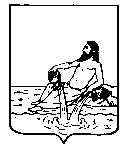 ВЕЛИКОУСТЮГСКАЯ ДУМАВЕЛИКОУСТЮГСКОГО МУНИЦИПАЛЬНОГО ОКРУГАР Е Ш Е Н И Е  от      31.01.2023          №     7                  _________________________________________________________________                 _________________________г. Великий УстюгНа основании пункта 25 части 1 статьи 16, пункта 11 части 10 статьи 35, статьи 45.1 Федерального закона от 06.10.2003 № 131-ФЗ «Об общих принципах организации местного самоуправления в Российской Федерации», закона Вологодской области от 28.04.2022 № 5115-ОЗ «О преобразовании всех поселений, входящих в состав Великоустюгского муниципального района Вологодской области, путем их объединения, наделении вновь образованного муниципального образования статусом муниципального округа и установлении границ Великоустюгского муниципального округа Вологодской области», пунктом 11 части 1 статьи 28 Устава Великоустюгского муниципального округа,Великоустюгская Дума РЕШИЛА:1. Утвердить прилагаемые правила благоустройства территории Великоустюгского муниципального округа Вологодской области (приложение 1) .	2. Признать утратившими силу нормативные правовые акты согласно приложению 2 к настоящему решению.3. Настоящее решение вступает в силу после официального опубликования.УТВЕРЖДЕНЫ:решением Великоустюгской Думыот 31.01.2023 № 7(приложение № 1)Правила благоустройства территорииВеликоустюгского муниципального округа Вологодской областиОглавление 	1. Общие положения	2. Элементы благоустройства территории округа	2.1. Озеленение	2.2. Ограждения	2.3. Виды покрытий	2.4. Водные источники2.5. Уличное коммунально-бытовое оборудование2.6. Уличное техническое оборудование 2.7. Игровое и спортивное оборудование2.8. Освещение территории 2.9. Малые архитектурные формы, уличная мебель2.10. Нестационарные сооружения	2.11. Оформление и оборудование зданий и сооружений	2.12. Площадки2.13.  Пешеходные коммуникации (тротуары, дорожки, тропинки)	2.14. Оборудование пляжей	3. Благоустройство территорий общественного назначения	4. Благоустройство территорий жилого назначения	5. Благоустройство территорий рекреационного назначения	6. Пользование объектами благоустройства и их содержание6.1. Прилегающая территория6.2.  Порядок содержания прилегающих территорий	6.3. Уборка территории	6.4. Особенности уборки территории в весенне-летний период6.5. Особенности уборки территории в осенне-зимний период	6.6. Содержание зеленых насаждений6.7. Размещение и содержание наружной рекламы,  вывесок, указателей, мемориальных и памятных досок, элементов праздничного оформления6.8.Требования к содержанию зданий, строений и сооружений7. Обустройство территории в целях обеспечения беспрепятственного передвижения по указанной территории инвалидов и маломобильных групп населения8. Порядок проведения земляных работ9. Организация стоков ливневых вод10. Правила содержания сельскохозяйственных животных и птиц на территории населенных пунктов 11. Порядок участия граждан и организаций в реализации мероприятий по благоустройству территории 12. Осуществление контроля за соблюдением правил благоустройства.Настоящие Правила благоустройства территории Великоустюгского муниципального округа Вологодской области (далее – правила благоустройства) устанавливают единые и обязательные требования к благоустройству и элементам благоустройства территории Великоустюгского муниципального округа Вологодской области (далее – округ), перечень мероприятий по благоустройству территории округа, порядок и периодичность их проведения.1. Общие положения1.1 Благоустройством территории округа является деятельность по реализации комплекса мероприятий, установленных настоящими правилами благоустройства, направленная на обеспечение и повышение комфортности условий проживания граждан, по поддержанию и улучшению санитарного и эстетического состояния территории округа, по содержанию территорий населенных пунктов и расположенных на таких территориях объектов, в том числе территорий общего пользования, земельных участков, зданий, строений, сооружений, прилегающих территорий.1.2. Объектами благоустройства являются территории различного функционального назначения, на которых осуществляется деятельность по благоустройству, в том числе: детские игровые и детские спортивные площадки, спортивные площадки, спортивные комплексы для занятий активными видами спорта, площадки, предназначенные для спортивных игр на открытом воздухе, площадки для выгула и дрессировки животных, контейнерные площадки и площадки для складирования отдельных групп коммунальных отходов.	1.3. Элементами благоустройства являются декоративные, технические, планировочные, конструктивные устройства, элементы озеленения, различные виды оборудования и оформления, в том числе фасадов зданий, строений, сооружений, малые архитектурные формы, некапитальные нестационарные строения и сооружения, информационные щиты и указатели, применяемые как составные части благоустройства территории.1.4. Участниками деятельности по благоустройству округа выступают:а) жители округа (граждане, их объединения, добровольцы (волонтеры));б) органы местного самоуправления округа;в) хозяйствующие субъекты, осуществляющие деятельность на территории округа;г) представители профессионального сообщества, в том числе  специалисты по благоустройству и озеленению, архитекторы и дизайнеры;д) исполнители работ по разработке и реализации проектов благоустройства;е) иные лица.2. Элементы благоустройства территории округа2.1. Озеленение	2.1.1. Озеленение – составная и необходимая часть благоустройства и ландшафтной организации территории, обеспечивающая формирование устойчивой среды территории округа активным использованием существующих и/или создаваемых вновь природных комплексов, а также поддержание и бережный уход за ранее созданной или изначально существующей природной средой на территории округа.	2.1.2. Основными типами озеленения округа являются зеленые насаждения, древесные, кустарниковые, ковровые и травянистые растения, крышное, вертикальное, контейнерное озеленение, газоны, устройства для оформления озеленения, цветники и иные территории, занятые травянистыми растениями.	При организации озеленения рекомендуется сохранять существующие ландшафты.2.2. Ограждения2.2.1. На территории населенных пунктов применяются различные виды ограждений. Ограждения различаются:а) по назначению (декоративные, защитные, защитно-декоративные);б) высоте (низкие: 0,3 - 1,0 м, средние: 1 - 1,5 м, высокие: 1,5 - 3,0 м);в) виду материала (деревянные, металлические, железобетонные и др.);г) степени проницаемости для взгляда (прозрачные, глухие);д) степени стационарности (постоянные, временные, передвижные).2.2.2. Используются следующие типы ограждений:прозрачное ограждение – ограда с применением декоративной решетки, художественного литья из высокопрочного чугуна, элементов ажурных оград из железобетонных конструкций, стальной сетки, штакетника; глухое ограждение – металлический лист или профиль, деревянная доска и другие непрозрачные строительные материалы; комбинированное ограждение – комбинация из глухих и прозрачных плоскостей с применением отдельных декоративных элементов;живая изгородь – изгородь, представляющая собой рядовую посадку (1 - 3 ряда) кустарников и деревьев специальных пород, поддающихся формовке (стрижке).На территориях общественного и жилого назначения не рекомендуется применение сплошных, глухих и железобетонных ограждений.2.2.3. Ограждения применяются:а) прозрачное ограждение: для ограждения административных зданий, офисов предприятий и организаций, образовательных и оздоровительных учреждений, спортивных объектов, гостиниц, парков, скверов, памятных мест (одиночных мест захоронения (погребения), памятников и мемориальных комплексов), части территории предприятий, выходящих на улицы, магистрали, создающие архитектурный облик населенного пункта;б) глухое ограждение: для ограждения объектов, ограничение обзора и доступа которых предусмотрено требованиями федеральных законов, правилами охраны труда, санитарно-гигиеническими требованиями, не имеющей выхода к улицам, магистралям, создающим архитектурный облик населенного пункта;в) живая изгородь: для ограждения земельных участков, используемых для ведения садоводства и огородничества;г) комбинированное ограждение: во всех остальных случаях, когда ограждаемая территория не имеет выхода к улицам, магистралям, создающим архитектурный облик населенного пункта.2.2.4. На земельных участках индивидуальной жилой застройки оборудование ограждений обязательно, применяются любые виды ограждений, за исключением:а) глухих ограждений на части земельных участков, выходящих на улицы, магистрали, создающие архитектурный облик населенного пункта;б) в случае, когда применение конкретного вида ограждения предусмотрено утвержденной архитектурно-художественной концепцией.2.2.5. Максимальная высота ограждения 2,0 м. Допускается установка ограждения высотой до 3,0 м. в случае осуществления пчеловодства на земельном участке. 2.2.6. Ограждение объектов, включенных в Единый государственный реестр объектов культурного наследия (памятников истории и культуры) народов Российской Федерации, выполняется по индивидуальным проектам, при этом могут применяться художественное литье из чугуна, декоративная решетка, элементы ажурных оград из железобетонных конструкций и другое. Ограждение территорий объектов культурного наследия выполняются в соответствии с градостроительными регламентами, установленными для данных территорий.2.3. Виды покрытий2.3.1. Покрытия поверхности  должны обеспечивать условия безопасного и комфортного передвижения, а также формировать архитектурно-художественный облик окружающей  среды.2.3.2. Покрытия устанавливаются в соответствии с их целевым назначением, должны быть прочными, пригодными к ремонту, экологичными и не допускающими скольжения.2.4. Водные источники	2.4.1.	К водным источникам относятся колодцы, родники, каптажи, фонтаны, декоративные водоемы. 	2.4.2. Не допускается загрязнение водных источников, в том числе мойка транспортных средств, водопой животных, купание и мытье людей и животных.	2.4.3. Требования к использованию и содержанию колодцев (каптажей):	а) забор воды из колодца (каптажа) следует осуществлять с помощью насоса, в исключительных случаях с помощью общественного ведра (бадьи). Не допускается забор воды индивидуальными ведрами, ковшами;	б) чистка колодцев (каптажей) должна производиться не реже одного раза в год с одновременным текущим ремонтом оборудования и крепления владельцем водного источника;в) после каждой чистки (ремонта оборудования) колодца (каптажа) владельцем проводится его дезинфекция хлорсодержащими реагентами и последующая промывка;г) утепление и защита от замерзания колодцев (каптажей) производится чистой прессованной соломой, сеном, стружкой или опилками, которые не должны попадать в колодец (каптаж). Не допускается использование стекловаты или других синтетических материалов, не включенных в перечень материалов, реагентов и малогабаритных очистных устройств, разрешенных Минздравом России для применения в практике хозяйственно-питьевого водоснабжения. Для защиты от замерзания электрических насосов предусматривается их обогрев.д)  при износе оборудования колодца (коррозия труб, заиливание фильтров, обрушение срубов и т.п.), резком уменьшении воды или обмелении, неустранимом ухудшении качества воды, ставшей непригодной для питьевых и хозяйственных нужд, владелец колодца обязан прекратить его использование. После демонтажа наземного оборудования колодца засыпка (тампонаж) должна быть проведена чистым грунтом, желательно глиной с плотной утрамбовкой. Над демонтированным колодцем с учетом усадки грунта должен возвышаться холмик земли высотой 0,2 - 0,3 м.2.5. Уличное коммунально-бытовое оборудование2.5.1. На улицах населенных пунктов для накопления  твердых коммунальных отходов применяются контейнеры, мелкого, разового, случайного мусора – урны. 2.5.2. Урны размещаются:а) на территории объектов рекреации (у скамей);б) у объектов розничной торговли и общественного питания, некапитальных нестационарных сооружений и уличного технического оборудования, ориентированных на продажу продуктов питания;в) у объектов транспортной инфраструктуры и остановках общественного транспорта;г) на тротуарах.2.5.3. Расстановка урн не должна мешать передвижению пешеходов, проезду инвалидных и детских колясок.2.5.4.Урны должны иметь достаточную высоту (максимальная высота до 100 см) и объем, могут быть защищены от дождя и снега, оснащены вставными ведрами и мусорными мешками.2.5.5. Установка, очистка, мойка, окраска урн осуществляется владельцами зданий, строений, сооружений, земельных участков, возле которых они установлены. Очистка урн должна производиться по мере их заполнения.2.6. Уличное техническое оборудование 	2.6.1. На территории населенных пунктов используют следующее уличное техническое оборудование: таксофоны, банкоматы, почтовые ящики.	2.6.2. Таксофоны и банкоматы, установленные на территориях общественного, жилого, рекреационного назначения, должны освещаться электричеством. 2.7. Игровое и спортивное оборудование	2.7.1. Игровое и спортивное оборудование на территории населенных пунктов может быть представлено игровыми, физкультурно-оздоровительными устройствами, сооружениями и (или) их комплексами. 	2.7.2. Игровое и спортивное оборудование для детей и подростков должно соответствовать анатомо-физиологическим особенностям разных возрастных групп.	2.7.3. Спортивное оборудование, предназначенное для всех возрастных групп населения, размещается на спортивных, физкультурных площадках.	2.7.4. Спортивное оборудование в виде специальных физкультурных снарядов и тренажеров должно иметь поверхность, исключающую получение травм.2.8. Освещение территории 2.8.1. Функциональное освещение осуществляется стационарными установками освещения дорожных покрытий и пространств в транспортных и пешеходных зонах. 	Используются:	а) в транспортных и пешеходных зонах обычные (традиционные) установки, в которых светильники располагаются на опорах;	б) для освещения обширных пространств высокомачтовые установки;	в) для освещения пешеходных зон территорий общественного назначения светильники, встроенные в ограждения, цоколи зданий и сооружений.	2.8.2. Архитектурное освещение применяется для формирования художественно выразительной визуальной среды в вечернее время, создания световых ансамблей и осуществляется временными установками освещения объектов – праздничной иллюминацией (световыми гирляндами, сетками, светографическими элементами). 	2.8.3. Световая информация (световая реклама) предназначена для ориентации пешеходов и водителей автотранспорта в пространстве с учетом гармоничности светового ансамбля, не противоречащего действующим правилам дорожного движения.	2.8.4.  В стационарных установках функционального освещения следует применять энергоэффективные источники света, эффективные осветительные приборы и системы, качественные по дизайну и эксплуатационным характеристикам, изделия и материалы, отвечающие требованиям действующих национальных стандартов.	2.8.5. В установках архитектурного освещения и световой информации следует использовать источники белого или цветного света с учетом формируемых условия световой и цветовой адаптации и суммарный зрительный эффект, создаваемый совместным действием осветительных установок всех групп, особенно с хроматическим светом, функционирующих в конкретном пространстве населенного пункта или световом ансамбле.	2.8.6. В установках функционального освещения транспортных и пешеходных зон следует применять осветительные приборы направленного в нижнюю полусферу прямого, рассеянного или отраженного света.2.9. Малые архитектурные формы, уличная мебель	2.9.1. Малые архитектурные формы (далее – МАФ) должны быть:	а)  изготовлены из материалов и конструкций, соответствующих климату и назначению МАФ.	б) удобны в обслуживании, в том числе механизированной и ручной очисткой территории рядом с МАФ и под конструкцией;	в) эргономичны по конструкции;	г) безопасны для потенциальных пользователей;	д) соответствовать характеристикам зоны расположения.	2.9.2. Малые архитектурные формы должны иметь:	а) антивандальную защищенность от разрушения, оклейки, нанесения надписей и изображений;	б) возможность ремонта или замены деталей МАФ;	в) защиту от образования наледи и снежных заносов, обеспечение стока воды;	г) расцветку, не диссонирующую с окружением;	д) стилистическое сочетание с другими МАФ и окружающей архитектурой;	2.9.3. МАФ надежно и устойчиво фиксируются, располагаются компактно на минимальной площади в местах большого скопления людей, не создавая препятствий для пешеходов. 	2.9.4. Скамьи для отдыха размещаются на территории общественных пространств, рекреаций и дворов, скамьи и столы на площадках для настольных игр и летних кафе. 	Скамьи устанавливаются на твердые виды покрытия или фундамент, в  зонах отдыха, лесопарках и на детских площадках допускается установка скамей на мягкие виды покрытия. 	Допускается деревянное исполнение скамей и столов при отсутствии сколов и острых углов.	2.9.5. Цветочницы (вазоны), в том числе навесные, должны иметь  дизайн (цвет, форму), не отвлекающие внимание от растений. Высота цветочниц (вазонов) должна обеспечивать предотвращение случайного наезда автомобилей и попадания мусора. Цветочницы и кашпо зимой хранятся в помещениях или заменяются хвойными растениями или иными растительными декорациями.2.10. Нестационарные сооружения	2.10.1. Некапитальными нестационарными являются сооружения, выполненные из легких конструкций, не предусматривающих устройство заглубленных фундаментов и подземных сооружений (объекты мелкорозничной торговли, бытового обслуживания и питания, остановочные павильоны, наземные туалетные кабины, другие объекты некапитального характера).	2.10.2. При возведении некапитальных нестационарных сооружений следует применять отделочные материалы, отвечающие архитектурно-художественным требованиям дизайна и освещения, характеру сложившейся среды населенного пункта и условиям долговременной эксплуатации. При остеклении витрин необходимо применять безосколочные, ударостойкие материалы, безопасные упрочняющие многослойные пленочные покрытия, поликарбонатные стекла. При организации мини-рынков, торговых рядов  применяются быстровозводимые модульные комплексы, выполняемые из легких конструкций.	2.10.3. Некапитальные нестационарные сооружения не должны мешать пешеходному движению, нарушать противопожарные требования, условия инсоляции территории и помещений, рядом с которыми они расположены, ухудшать визуальное восприятие среды населенного пункта и благоустройство территории и застройки. 	2.10.4. Сооружения предприятий мелкорозничной торговли, бытового обслуживания и питания размещаются на твердых покрытиях, оборудуются осветительным оборудованием, урнами для мусора, сооружения питания - туалетными кабинами.	2.10.5. Туалетные кабины размещаются  в местах проведения массовых мероприятий, при крупных объектах торговли и услуг.2.11. Оформление и оборудование зданий и сооружений	2.11.1. Колористическое оформление зданий и сооружений рекомендуется осуществлять с учетом концепции общего цветового решения застройки улиц и территорий  населенного пункта.	2.11.2.  Антенны, дымоходы, кондиционеры  на зданиях рекомендуется размещать со стороны дворовых фасадов.	2.11.3. На внешних фасадах зданий должны быть размещены указатели наименования улицы и номера домов, могут размещаться держатели флагов, памятные и мемориальные доски. 	2.11.4. Входные группы зданий жилого и общественного назначения должны быть оборудованы осветительным оборудованием, навесом (козырьком), элементами сопряжения поверхностей (ступени). Здания общественного назначения также оснащаются устройствами и приспособлениями для перемещения инвалидов и маломобильных групп населения (пандусы, перила).2.12. Площадки	На территории населенного пункта предусматриваются следующие виды площадок: для игр детей (детские), отдыха и досуга взрослого населения, занятий спортом (спортивные), площадки для накопления твердых коммунальных отходов, выгула и дрессировки собак, стоянок автомобилей.	2.12.1. Детские площадки предназначены для игр и активного отдыха детей разных возрастов. 	Площадки организовываются в виде комплексных игровых площадок с зонированием по возрастным интересам. Размеры и условия размещения площадок проектируются в зависимости от возрастных групп детей и места размещения жилой застройки.	Детские площадки изолируются от транзитного пешеходного движения, проездов, разворотных площадок, площадок для установки мусоросборников, участков постоянного и временного хранения автотранспортных средств. 	Запрещается размещение транспортных средств на детской площадке за исключением случаев размещения транспортных средств в связи с производством строительных, аварийных, спасательных, ремонтных работ, оказания медицинской помощи.	Детская площадка должна иметь мягкое покрытие, элементы сопряжения поверхности площадки с газоном, озеленение, игровое оборудование, скамьи и урны, осветительное оборудование.Мягкие виды покрытия (песчаное, уплотненное песчаное на грунтовом основании или гравийной крошке, мягкое резиновое или мягкое синтетическое) предусматриваются на детской площадке в местах расположения игрового оборудования и других местах, связанных с возможностью падения детей. Места установки скамеек оборудуются твердыми видами покрытия или фундаментом. При травяном покрытии площадок предусматриваются пешеходные дорожки к оборудованию с твердым, мягким или комбинированным видами покрытия.При реконструкции детских площадок во избежание травматизма не допускается оставление на территории площадки выступающих корней или нависающих ветвей деревьев, остатков срезанного оборудования (стойки, фундаменты), находящихся над поверхностью земли, не заглубленных в землю металлических перемычек (как правило, у турников и качелей). При осуществлении строительных работ, а также работ по реконструкции на прилегающих к детским площадкам территориях, детские площадки необходимо изолировать от мест ведения указанных работ и складирования строительных материалов.Детские площадки озеленяются посадками деревьев и кустарника с учетом их инсоляции в течение 5 часов светового дня. На детских площадках не допускается произрастание растений с колючками и ядовитыми плодами. Ветви или листва деревьев должны находиться не ниже 2,5 м над покрытием и оборудованием детской площадки. Кустарник, используемый для ограждения площадок, должен исключать возможность получения травмы в случае падения на него. Трава на площадке должна быть скошена.Размещение игрового оборудования проектируется с учетом нормативных параметров безопасности. Материалы, из которых изготовлено оборудование, размещаемое на площадке, не должны оказывать вредное воздействие на здоровье людей и окружающую среду в процессе эксплуатации.Конструкция оборудования должна обеспечивать прочность, устойчивость и жесткость детской площадки. Качество узловых соединений и устойчивость конструкций должны быть надежными (при покачивании конструкции). Элементы оборудования из металла должны быть защищены от коррозии или изготовлены из коррозионно-стойких материалов. Не допускается наличие глубокой коррозии металлических конструкций элементов оборудования.Металлические материалы, образующие окислы, отслаивающиеся, должны быть защищены нетоксичным покрытием. Выступающие концы болтовых соединений должны быть защищены способом, исключающим травмирование. Сварные швы конструкции (оборудования) должны быть гладкими.Элементы оборудования из полимерных материалов, композиционных материалов, которые со временем становятся хрупкими, должны заменяться по истечении периода времени, указанного изготовителем. Элементы оборудования из древесины не должны иметь на поверхности дефектов обработки (заусенцев, отщепов, сколов и т.п.). Не допускается наличие гниения основания деревянных опор и стоек.Не допускается наличие на площадке выступающих элементов оборудования с острыми концами или кромками, а также наличие шероховатых поверхностей, способных нанести травму. Углы и края любой доступной для детей части оборудования должны быть закруглены.Территория площадки и прилегающая территория ежедневно очищаются от мусора и посторонних предметов. Своевременно производится обрезка деревьев, кустарника и скос травы. Дорожки, ограждения, скамейки, урны для мусора должны находиться в исправном состоянии. Мусор из урн удаляется в утренние часы, по мере необходимости.Средства наружного освещения должны содержаться в исправном состоянии, осветительная арматура и/или опора освещения не должны иметь механических повреждений и ржавчины, плафоны должны быть чистыми и не иметь трещин и сколов.	2.12.2. Площадки для отдыха и проведения досуга взрослого населения размещаются на участках жилой застройки, на озелененных территориях жилой группы, в парках.Площадка для отдыха должна иметь твердое покрытие, элементы сопряжения поверхности площадки с газоном, озеленение, скамьи для отдыха, скамьи и столы, урны, осветительное оборудование, приспособления для использования их инвалидами и другими маломобильными группами населения.Территория площадки и прилегающая территория ежедневно очищаются от мусора и посторонних предметов. Своевременно производится обрезка деревьев, кустарника и скос травы.Дорожки, ограждения, скамейки, урны для мусора должны находиться в исправном состоянии. Мусор из урн удаляется в утренние часы, по мере необходимости.Средства наружного освещения должны содержаться в исправном состоянии, осветительная арматура и/или опора освещения не должны иметь механических повреждений и ржавчины, плафоны должны быть чистыми и не иметь трещин и сколов.	2.12.3. Спортивные площадки предназначены для занятий физкультурой и спортом всех возрастных групп населения и размещаются на территориях жилого и рекреационного назначения, участков спортивных сооружений, образовательных учреждений.	Обязательный перечень элементов благоустройства на территории площадок включает мягкие или газонные виды покрытия, спортивное оборудование.	Площадки озеленяются по периметру без применения деревьев и кустарников, имеющих блестящие листья, дающих большое количество летящих семян, обильно плодоносящих и рано сбрасывающих листву.Территория площадки и прилегающая территория ежедневно очищаются от мусора и посторонних предметов. Своевременно производится обрезка деревьев, кустарника и скос травы.Дорожки, ограждения, скамейки, урны для мусора должны находиться в исправном состоянии. Мусор из урн удаляется в утренние часы, по мере необходимости.Средства наружного освещения должны содержаться в исправном состоянии, осветительная арматура и/или опора освещения не должны иметь механических повреждений и ржавчины, плафоны должны быть чистыми и не иметь трещин и сколов.	Запрещается размещение транспортных средств на спортивной площадке за исключением случаев размещения транспортных средств в связи с производством строительных, аварийных, спасательных, ремонтных работ, оказания медицинской помощи.2.12.4. Площадки для накопления твердых коммунальных отходов и площадки для складирования отдельных групп коммунальных отходов – специально оборудованные места, предназначенные для складирования твердых коммунальных отходов.	Площадки размещаются в соответствии с требованиями действующего законодательства Российской Федерации.	Площадки должны иметь твердое бетонное или асфальтовое покрытие с уклоном в сторону проезжей части, удобным для выкатывания контейнеров к мусоровозам, а также для удобства подъезда к контейнерам маломобильных групп населения. Также необходимо наличие беспрепятственного подъездного пути с твердым покрытием (бетон, асфальт, асфальтовая крошка и т.п.) для автотранспорта.	Расположение площадки не должно мешать проезду транспорта.	Площадки должны иметь ограждение с 3 сторон высотой не менее 1 метра (профнастил, сетка или смешанное: профнастил/сетка (от уровня крышки контейнера до крыши), крышу для минимизации попадания атмосферных осадков (при необходимости).	Площадка может быть ограничена бордюром и зелеными насаждениями (кустарниками) по периметру.	Площадка может быть оборудована отсеком для накопления крупногабаритных отходов.	Накопление твердых коммунальных отходов осуществляется потребителями в расположенные на площадках контейнеры, в том числе для раздельного накопления ТКО.	Накопление крупногабаритных отходов осуществляется на специальных площадках для крупногабаритных отходов.	 Место накопления крупногабаритных отходов должно иметь твердое бетонное или асфальтовое покрытие.2.12.5. Площадки для выгула собак размещаются на территориях общего пользования, за пределами 1 пояса зоны санитарной охраны источников водоснабжения.	Площадка должна иметь выровненную поверхность, обеспечивающую хороший дренаж, не травмирующую конечности животных (газонное, песчаное, песчано-земляное), а также удобство для регулярной уборки и обновления. 	На территории площадки размещается информационный стенд с правилами пользования площадкой.	2.12.6. Площадки для дрессировки собак размещаются на территориях общего пользования.	Площадка должна иметь выровненную поверхность, обеспечивающую хороший дренаж, не травмирующую конечности животных (газонное, песчаное, песчано-земляное), а также удобство для регулярной уборки и обновления.	Площадка оснащается скамьями и урнами, информационным стендом с правилами пользования площадкой, учебными, тренировочными, спортивными снарядами и сооружениями.	2.12.7. Площадки автостоянок должны иметь твердое покрытие, элементы сопряжения поверхностей, разделительные элементы, осветительное и информационное оборудование. 	Разделительные элементы на площадках выполняются в виде разметки (белых полос).	Общественные пространства и дворовые территорий должны иметь специальные препятствия в целях недопущения парковки транспортных средств на газонах.	2.12.8 Площадки под строительство (застройку) и опасные зоны работ за их пределами должны ограждаться.Высота ограждения строительной площадки не менее 1,6 м.Высота ограждения участков производства земляных работ не менее 1,2 м.Высота ограждения, примыкающего к местам массового прохода людей,  не менее 2 метров, оборудованная сплошным козырьком.Ограждения должны содержаться в чистом и исправном состоянии. Повреждения ограждений устраняются  в течение суток с момента выявления повреждения. На ограждении устанавливаются информационный щит размером не менее чем 2х3 м с указанием застройщика (заказчика), подрядчика, их контактных телефонов, изображением будущего объекта строительства и указанием срока окончания строительства, а также необходимые предупредительные знаки.Владельцем площадки должен быть обеспечен не допуск посторонних лиц на территорию площадки круглосуточно.Подъездные пути к площадке должны иметь твердое покрытие.Площадка, участки работ, рабочие места, подъезды и подходы к ним в темное время суток должны освещаться.Площадка должна быть оборудована биотуалетом, запрещается использование туалетов с выгребной ямой.На площадках запрещается возведение временных построек не связанных с производством строительных работ.На период строительства на застройщика возлагается обязанность по очистке от вынесенного с площадки грунта, мусора транспортными средствами  на проезжую часть дороги по длине 50 м в обе стороны от въездов на площадку.Отходы, образующиеся при производстве строительных работ, вывозятся с площадки застройщиком и утилизируются с соблюдением установленных требований.На площадках в местах перехода через траншеи, ямы, канавы должны устанавливаться переходные мостики шириной не менее 1 метра, огражденные с обеих сторон перилами высотой не менее 1,1 метра, со сплошной обшивкой внизу на высоту 0,15 метра и дополнительной ограждающей планкой на высоте 0,5 метра от настила. Повреждения на переходных мостиках должны быть устранены в течение суток с момента повреждения.В случае нахождения деревьев в зоне строительных работ следует предусматривать защитные приствольные ограждения высотой 0,9 м и более, диаметром 0,8 м и более в зависимости от размера ствола дерева.2.13.  Пешеходные коммуникации (тротуары, дорожки, тропинки)	2.13.1. Пешеходных коммуникаций на территории населенного пункта размещаются с учетом:	а) минимального количества пересечений с транспортными коммуникациями;	б) непрерывности системы пешеходных коммуникаций;	в) возможности безопасного, беспрепятственного и удобного передвижения людей, включая инвалидов и маломобильные группы населения;	г)  высокого уровня благоустройства и озеленения. 	Покрытие пешеходных дорожек должно быть удобным при ходьбе и устойчивым к износу.	Пешеходные дорожки и тротуары в составе активно используемых общественных пространств должны иметь ширину, позволяющую избежать образования толпы.	Пешеходные маршруты обеспечиваются освещением и озеленением, оснащаются скамейками, урнами, малыми архитектурными формами с учетом интенсивности пешеходного движения.	Основные пешеходные коммуникации направлены на обеспечение связи жилых, общественных, производственных и иных зданий с остановками общественного транспорта, учреждениями культурно-бытового обслуживания, рекреационными территориями.	Трассировка основных пешеходных коммуникаций осуществляется вдоль улиц и дорог (тротуары) или независимо от них.	Второстепенные пешеходные коммуникации обеспечивают связь между застройкой и элементами благоустройства (площадками) в пределах участка территории, а также передвижения на территории объектов рекреации.	В составе пешеходных коммуникаций должны предусматриваться велосипедные пути.	2.14. Оборудование пляжей2.14.1. Территория пляжа оборудуется кабинками для переодевания, урнами, общественным туалетом с учетом санитарно-гигиенических норм. Открытие пляжа без заключенного договора на вывоз отходов не допускается.2.14.2. По окончании работы пляжа проводится ежедневная уборка территории пляжа, очистка урн, мойка и дезинфекция кабинок для переодевания, общественного туалета. Вывоз отходов производится ежедневно до начала работы  пляжа.2.14.3. На территории пляжа запрещено мусорить, добывать песок, разводить костры, выгуливать животных, пасти скот и птиц, ездить и размещать транспортные средства.2.14.4.В водной зоне пляжа и на расстоянии 50 м от его границ  запрещается стирка и полоскание любых вещей, мойка транспортных средств, мытье людей и животных, купание животных. 3. Благоустройство территорий общественного назначения	3.1. Территории общественного назначения - территории, которыми беспрепятственно пользуется неограниченный круг лиц (в том числе улицы, проезды, береговые полосы водных объектов общего пользования, скверы).	3.2. Объектами благоустройства на территориях общественного назначения являются: общественные пространства населенного пункта, участки и зоны общественной застройки, которые в различных сочетаниях формируют все разновидности общественных территорий: центры общегородского и локального значения, многофункциональные, примагистральные и специализированные общественные зоны.	3.3. Требования к благоустройству территорий общественного назначения:	а) открытость и проницаемость территорий для визуального восприятия;	б) обеспечение беспрепятственного передвижения населения (включая маломобильные группы);	в) поддержка исторически сложившейся планировочной структуры и масштаба застройки;	г) достижение стилевого единства элементов благоустройства с окружающей средой населенного пункта.4. Благоустройство территорий жилого назначения	4.1. Объектами благоустройства на территориях жилого назначения являются: общественные пространства, земельные участки жилых зон, постоянного и временного хранения автотранспортных средств, которые в различных сочетаниях формируют жилые группы, микрорайоны, жилые районы.	4.2. В состав жилых зон могут включаться:	1) зоны застройки индивидуальными жилыми домами;	2) зоны застройки малоэтажными жилыми домами;	3) зоны застройки многоэтажными жилыми домами;	4) зоны жилой застройки иных видов.	4.3. Общественные пространства на территориях жилого назначения включают в себя  систему пешеходных коммуникаций, участки учреждений обслуживания жилых групп, микрорайонов, жилых районов, озелененные  территорий общего пользования.	4.4. Территория общественных пространств на территориях жилого назначения делится на зоны, предназначенные для выполнения определенных функций: рекреационная, транспортная, хозяйственная.	При невозможности одновременного размещения в общественных пространствах на территориях жилого назначения рекреационной и транспортной функций приоритет в использовании территории рекомендуется отдавать рекреационной функции. 	4.5. Безопасность общественных пространств на территориях жилого назначения обеспечивается их просматриваемостью со стороны окон жилых домов, а также со стороны прилегающих общественных пространств в сочетании с освещенностью.	4.6. На земельном участке многоквартирного дома с коллективным пользованием придомовой территорией организуется транспортный проезд, пешеходные коммуникации, озеленение, площадки: детская, для отдыха взрослых, для накопления твердых коммунальных отходов, автостоянка.4.7. На земельном участке многоквартирного дома с коллективным пользованием придомовой территории обязанность по созданию и содержанию мест (площадок) накопления ТКО, включая обслуживание и очистку контейнерных площадок, а так же содержание подъездных путей  лежит на лицах, осуществляющих управление многоквартирным домом.Организация и содержание контейнерной площадки невозможно без наличия на ней контейнера (контейнеров). Контейнер (контейнеры) является неотъемлемой частью контейнерной площадки.5. Благоустройство территорий рекреационного назначения	5.1. Объектами благоустройства на территориях рекреационного назначения являются объекты рекреации – зоны отдыха, парки, скверы.	5.2.  К мероприятиям по благоустройству парков и скверов относится:	а) разреживание участков с повышенной плотностью насаждений;	б)  удаление больных, старых, недекоративных или потерявших декоративность  растений, посадка новых растений;	в) замена малоценных видов растений на декоративно-лиственные и красивоцветущие формы;	г)  организация площадок отдыха и  детских площадок.	д) создание и увеличение расстояний между краем проезжей части и ближайшим рядом растений	5.3. Зоны отдыха, парки и скверы благоустраиваются комбинированными  дорожками, озеленением, скамьями, урнами, осветительным оборудованием.	Допускается размещение ограждения, уличного технического оборудования (торговые тележки «вода», «мороженое»), некапитальных нестационарных сооружений мелкорозничной торговли и питания.6. Пользование объектами благоустройства и их содержание6.1. Прилегающая территория6.1.1. Прилегающая территория – территория общего пользования, которая прилегает к зданию, строению, сооружению, земельному участку в случае, если такой земельный участок образован, и границы которой определены настоящими правилами благоустройства в соответствии с порядком, установленным законом Вологодской области.	Границы прилегающей территории – местоположение прилегающей территории по периметру, определенное исходя из расстояния от внутренней части границ прилегающей территории до внешней части границ прилегающей территории с учетом ограничений, установленных законом Вологодской области.	Внутренняя часть границ прилегающей территории – часть границ прилегающей территории, непосредственно примыкающая к границам здания, строения, сооружения, земельного участка, в отношении которых установлены границы прилегающей территории, то есть являющаяся их общей границей.	Внешняя часть границ прилегающей территории – часть границ прилегающей территории, не примыкающая непосредственно к зданию, строению, сооружению, земельному участку, в отношении которого установлены границы прилегающей территории, то есть не являющаяся их общей границей, и расположенная на  расстоянии от внутренней части границ прилегающей территории, указанном в пункте 6.1.2. настоящих правил. 	6.1.2. Внешняя часть границ прилегающей территории определяется:	6.1.2.1. Для зданий, строений, сооружений, находящихся на земельных участках:	а)  сведения о местоположении границ которых внесены в Единый государственный реестр недвижимости – 5 метров от границ земельного участка;	б) сведения о местоположении границ которых не внесены в Единый государственный реестр недвижимости – 7 метров от границ здания, строения, сооружения.	6.1.2.2. Для земельных участков:	а)  сведения о местоположении границ которых внесены в Единый государственный реестр недвижимости – 5 метров от границ земельного участка;	б) сведения о местоположении границ которых не внесены в Единый государственный реестр недвижимости – 5 метров от границ, существующих на местности пятнадцать и более лет и закреплённых с использованием природных объектов или объектов искусственного происхождения, позволяющих определить местоположение границ земельного участка.	6.1.2.3. Для многоквартирных домов, земельные участки под которыми сформированы – границы земельного участка.	Для многоквартирных домов, земельные участки под которыми не сформированы или сформированы по границам таких домов, прилегающие территории не определяются.	6.1.2.4. Для нестационарных торговых объектов и нестационарных объектов по оказанию услуг населению — 2 метра по периметру.	6.1.2.5. Для отдельно стоящих тепловых, трансформаторных, распределительных подстанций, зданий и сооружений инженерно-технического назначения — 2 метра по периметру.	6.1.2.6. Для площадок накопления твердых коммунальных отходов — 3 метра по периметру.	6.1.2.7. Для гаражно-строительных кооперативов, садоводческих или огороднических некоммерческих товариществ, автостоянок, автозаправочных станций, автогазозаправочных станций, объектов по продаже, обслуживанию и ремонту автотранспорта — 6 метров по периметру.6.2.  Порядок содержания прилегающих территорий	Собственники и (или) иные законные владельцы зданий, строений, сооружений, земельных участков (за исключением собственников и (или) иных законных владельцев помещений в многоквартирных домах, земельные участки под которыми не образованы или образованы по границам таких домов) обязаны принимать участие, в том числе финансовое, в содержании прилегающих территорий.	6.3. Уборка территории	6.3.1. Физические и юридические лица, индивидуальные предприниматели, являющиеся собственниками зданий (помещений в них), строений, сооружений, нестационарных объектов, временных сооружений, а также владеющие земельными участками на праве собственности, ином вещном праве, праве аренды, ином законном праве, обязаны осуществлять своевременную и качественную уборку прилегающей территории.	6.3.2. Организация уборки территорий общественного назначения осуществляется администрацией Великоустюгского муниципального округа  (далее – администрация округа) и  (или) её территориальными органами.	6.3.3. На территории округа запрещается накапливать и размещать отходы в несанкционированных местах.	Лица, совершившие вышеуказанные действия, обязаны за свой счет произвести уборку и очистку данной территории, а при необходимости – рекультивацию земельного участка.	В случае невозможности установления указанных лиц, уборку отходов и рекультивацию земельного участка производят за свой счет лица, ответственные за уборку соответствующих территорий.	6.3.4. Складирование отходов осуществляется в контейнерах, расположенных на площадках для накопления твердых коммунальных отходов. Вывоз отходов обеспечивается региональным оператором в соответствии с законодательством Российской Федерации.	6.3.5. Бремя содержания площадок для накопления твердых коммунальных отходов несут лица, ответственные за уборку соответствующих территорий, а при их отсутствии администрация округа и (или) её территориальные органы.	6.3.6. Запрещается установка устройств наливных помоек, разлив помоев и нечистот за территорией домов и улиц, вынос отходов на уличные проезды, на общественные и рекреационные территории.	В жилых зданиях, не оборудованных канализацией, устанавливаются  выгребные ямы для совместного сбора туалетных и помойных нечистот с непроницаемым дном, герметичными стенками (выполненными из кирпича или блоков) и крышками.	Жидкие нечистоты вывозятся по договорам или разовым заявкам организациям, имеющим специальный транспорт.	6.3.7. На прилегающих территориях, территориях общественного и рекреационного назначения запрещается:	а) выбрасывание отходов вне площадок для накопления твердых коммунальных отходов, в том числе в урны;	б) размещение отходов, строительного мусора, тары, уличного смета, листвы, спиленных веток и стволов деревьев, травы, грунта, снега и сколов льда;	в) складирование и хранение строительных материалов (в том числе сыпучих), дров (россыпью и  в поленницах);	г) размещение и хранение разукомплектованных (неисправных) транспортных средств, которые могут быть признаны брошенными транспортными средствами;	д) слив воды, выброс снега, льда, уличного смета, листвы, травы на проезжую часть автомобильных дорог;	е) установка блоков, столбов, автомобильных покрышек, ограждений, размещение камней, клумб и цветников, посадка деревьев и кустарников и иных объектов на территории, прилегающей к автомобильным дорогам, тротуарах, проездах и подъездам к зданиям, строениям, сооружениям, и препятствующих движению транспортных средств и пешеходов.	6.3.8. Администрация округа и (или) её территориальные органы вправе на добровольной основе привлекать граждан для выполнения работ по уборке, благоустройству и озеленению территории.	6.4. Особенности уборки территории в весенне-летний период6.4.1. Весенне-летняя уборка территории с учетом климатических условий начинается со дня полного схода снега и льда с дорожных покрытий и тротуаров и оканчивается в день выпадения первого снега.6.4.2. Весенне-летняя уборка предусматривает подметание проезжей части улиц, тротуаров, полив зеленых насаждений, удаление больных, старых, недекоративных или потерявших декоративность растений, уборка опавшей листвы.6.4.3. Подметание тротуаров производится по мере необходимости с 23 часов до 7 часов утра.6.4.4. В жаркую и сухую погоду может осуществляться влажное подметание проезжей части улиц и тротуаров.6.4.5. Полив зеленых насаждений, удаление больных, старых, недекоративных или потерявших декоративность растений, уборка опавшей листвы осуществляются по мере необходимости.6.4.6. В летний период лица, ответственные за уборку прилегающих территорий, должны осуществлять скашивание травы (высота травяного покрова не должна превышать 15 см).6.5. Особенности уборки территории в осенне-зимний период6.5.1. Осенне-зимняя уборка территории с учетом климатических условий начинается со дня выпадения первого снега и оканчивается в день полного схода снега и льда с дорожных покрытий и тротуаров. 6.5.2.  Осенне-зимняя уборка предусматривает уборку и вывоз снега, льда, грязи, посыпку улиц песком (в сельских населенных пунктах допускается посыпка золой), очистку от снега крыш и удаление сосулек.6.5.3. Уборку снега и льда с улиц рекомендуется начинать немедленно с начала снегопада и производить, в первую очередь, с магистральных улиц для обеспечения бесперебойного движения. 6.5.4. Свежевыпавший снег укладывается в валы и кучи на всех улицах.В зависимости от ширины улицы и характера движения на ней валы укладываются либо по обеим сторонам проезжей части, либо с одной стороны проезжей части вдоль тротуара с оставлением необходимых проходов и проездов.Запрещается складирование снега на территории зеленых насаждений, если это наносит ущерб зеленым насаждениям.6.5.5. Запрещается размещение транспортных средств на придомовых и общественных территориях, препятствующих механизированной и ручной уборке проездов, парковочных карманов. 6.5.6. Вывозка снега и льда с улиц  населенных пунктов округа производится в места складирования снега, определенные администрацией округа и (или) её территориальными органами. 6.5.7. Все тротуары и дворы рекомендуется очищать от снега и обледенелого наката под скребок и посыпать песком (золой) до 8 часов утра.6.5.8. Очистка от снега крыш и удаление сосулек производится собственниками и (или) иными законными владельцами зданий, строений, сооружений, управляющими организациями и организациями, обсуживающими здания, строения, сооружения, с обеспечением следующих мер безопасности: назначение дежурных, ограждение тротуаров, оснащение страховочным оборудованием лиц, работающих на высоте.6.6. Содержание зеленых насаждений6.6.1. Лица, ответственные за содержание прилегающих территорий, обязаны на указанной территории:	а) своевременно осуществлять проведение всех необходимых агротехнических мероприятий (полив, рыхление, обрезка, сушка, борьба с вредителями и болезнями растений, вредными растениями, в том числе с борщевиком Сосновского, скашивание травы,  замазка ран и дупел на деревьях);	б) осуществлять обрезку и вырубку сухостоя и аварийных деревьев, вырезку сухих и поломанных сучьев, вырезку веток, ограничивающих видимость технических средств регулирования дорожного движения;	в) производить комплексный уход за газонами, систематический покос газонов и иной травянистой растительности, подсев газонной травы, удаление погибших и потерявших декоративный вид цветов;г) проводить своевременный ремонт ограждений зеленых насаждений;д) информировать администрацию округа:- о случаях массового появления вредителей и болезней;-  об обнаружении признаков повреждения зеленых насаждений;6.6.2. На площадях зеленых насаждений территорий общественного назначения запрещается:а) на газонах срывать цветы, мусорить;б) ездить по газонам, цветникам и иным территориям, занятым травянистыми растениями на роликовых коньках, скейтбордах, сегвеях, самокатах, велосипедах, мопедах, мотобайках, мотоциклах, квадроциклах, автомобилях, тракторах. в) размещать транспортные средства на газонах, цветниках и иных территориях, занятых травянистыми растениями, за исключением случаев размещения транспортных средств в связи с производством строительных, аварийных, спасательных, ремонтных работ, оказания медицинской помощи.г) ломать (срезать) ветви деревьев, срывать с деревьев листья, цветы и плоды, добывать сок, обнажать корни, делать на стволах надрезы, надписи, размещать объявления, афиши, указатели, оборудовать гамаки, качели, сушить белье;д) оборудовать места для отдыха в неотведенных для этого местах, разводить костры;е) складировать строительные материалы;ё) пасти скот, птиц, выгуливать животных; ж) добывать растительную землю, песок, глину, копать грунт;з) сжигать листву и мусор;и) осуществлять вырубку деревьев и кустарников без соответствующего разрешения;к) мыть транспортные средства;л) устраивать свалки мусора.6.6.3. Посадка деревьев и кустарников на территориях общественного и рекреационного назначения, в пределах территорий многоэтажной застройки производится после согласования в порядке, установленном администрацией округа. Посадка деревьев в охранной зоне инженерных сетей и коммуникаций запрещается. 6.6.4. Вырубка зеленых насаждений осуществляется на основании разрешения администрации округа на право вырубки зеленых насаждений (за исключением вырубки кустарников и плодовых деревьев, произрастающих на земельных участках, находящихся в частной собственности).Порядок выдачи разрешения на право вырубки зеленых насаждений определяется административным регламентом, утвержденным постановлением администрации округа.6.6.5. В случаях уничтожения, сноса (вырубки) либо повреждения зеленых насаждений при организации строительства, прокладки инженерных сетей, капитальном ремонте и реконструкции зданий и сооружений, на земельных участках, находящихся в муниципальной собственности и государственная собственность на которые не разграничена, производится расчет вреда в соответствии с расценками вреда, причиненного зеленым насаждениям, утвержденным постановлением администрации округа.Вред, нанесенный зеленым насаждениям, возмещается добровольно либо по решению суда.Суммы вреда, нанесенного зеленым насаждениям, подлежат зачислению в бюджет округа. Не подлежит возмещению вред, причиненный зеленым насаждениям, в случаях:- восстановления нормативного светового режима в жилых и нежилых помещениях, затеняемых деревьями, высаженными с нарушением установленных норм и правил;- ураганов и иных разрушительных явлений природы;- ликвидации аварийных и иных чрезвычайных ситуаций, в том числе ремонта подземных коммуникаций и капитальных инженерных сооружений;- удаления деревьев и кустарников в крайне плохом качественном состоянии, аварийных, старовозрастных, сухостойных, больных;- при проведении строительных работ, а также работ по благоустройству за счет бюджетных средств всех уровней бюджетной системы.6.7. Размещение и содержание наружной рекламы,  вывесок, указателей, мемориальных и памятных досок, элементов праздничного оформления6.7.1. Афиши, объявления и иная информация должны размещаться в специально установленных администрацией округа и (или) её территориальными органами местах. Запрещается размещение афиш, объявлений и иной информации на ограждениях, фасадах зданий, строений, сооружений, временных объектов, остановках общественного транспорта, опорах линий электропередач, деревьях, малых архитектурных формах. Удаление афиш, объявлений и иной информации, размещенных вне специально установленных  мест, осуществляется лицами их разместившими, а при невозможности установить данное лицо, собственниками и (или) иными законными владельцами земельных участков и (или) объектов, на которых размещены афиши, объявления и иная информация. 6.7.2. Информационные или рекламные конструкции, вывески могут размещаться у входа в здание, строение, сооружение и на его фасаде. Размеры информационных или рекламных конструкций, вывесок и их количество определяются с учетом архитектурных особенностей фасадов и крыш зданий, строений, сооружений.Информационные или рекламные конструкции, вывески должны быть установлены в соответствии с требованиями технических регламентов, строительных норм, правил и стандартов.Запрещается размещение информационных или рекламных конструкций, вывесок:- на архитектурных элементах фасадов зданий, строений, сооружений (колоннах, орнаментах, лепнине);- на расстоянии ближе, чем 2 метра от мемориальных досок; - с перекрытием указателей наименований улиц и номеров домов;- на ограждениях, перилах, шлагбаумах.Собственники и (или) иные законные владельцы информационных или рекламных конструкций, вывесок должны содержать их в надлежащем состоянии. 	Не допускается наличие механических повреждений и деформаций поверхности (трещин, сколов, царапин, прорывов полотна), ржавчины, отслоения краски, частичное или полное отсутствие свечения элементов (при наличии).Ответственность за нарушение требований по размещению и содержанию информационных или рекламных конструкций несет лицо, сведения о котором содержатся на данной информационной или рекламной конструкции, а при невозможности привлечь данное лицо к ответственности, собственниками и (или) иными законными владельцами земельных участков и (или) объектов, на которых размещены информационные или рекламные конструкций, в соответствии с действующим законодательством и настоящими правилами.6.7.3. Указатели с наименованиями улиц (переулков), номерами зданий, строений, сооружений (далее – указатели), как правило, размещаются на фасадах зданий, строений, сооружений на расстоянии не более 0.5 м от его угла со стороны улицы (переулка) и на высоте от 2,5 до 3,5 метров от уровня земли. Указатели на зданиях, строениях, сооружениях, расположенных на перекрестках улиц (переулков), размещаются с обеих сторон здания, строения, сооружения.Обязанность по установке указателей и обеспечению их сохранности возлагается на собственников и (или) иных законных владельцев зданий, строений, сооружений, на которых они расположены (в многоквартирных домах, в том числе, на управляющие организации при наличии в договоре управления соответствующей обязанности, товарищества собственников жилья, кооперативы).Указатели должны содержать актуальную и читаемую информацию, содержаться в надлежащем санитарном состоянии собственниками и (или) иными законными владельцами зданий, строений, сооружений, на которых они расположены (в многоквартирных домах, в том числе, на управляющие организации при наличии в договоре управления соответствующей обязанности, товарищества собственников жилья, кооперативы).6.7.4. Мемориальные и памятные доски размещаются на фасадах зданий, строений, сооружений в соответствии с порядком, утвержденным представительным органом округа.6.7.5. Размещение, содержание и удаление элементов праздничного оформления осуществляется собственниками и (или) иными законными владельцами  объектов, земельных участков и территорий, на которых размещаются элементы праздничного оформления.Размещение, содержание и удаление элементов праздничного оформления на объектах и территориях, находящихся в муниципальной собственности осуществляется администрацией округа.Элементы праздничного оформления должны быть в технически исправном состоянии, не должны иметь механических повреждений, отслоений краски и ржавчины, частичного или полного отсутствия свечения элементов светового оформления.6.7.6. Порядок установки информационных надписей и обозначений на объекты культурного наследия, содержание этих информационных надписей и обозначений, а также требования к составу проектов установки и содержания информационных надписей и обозначений, на основании которых осуществляется такая установка, определяются Правительством Российской Федерации.6.8.Требования к содержанию зданий, строений и сооружений6.8.1. Эксплуатация зданий, строений, сооружений должна осуществляться в соответствии с установленными правилами и нормами технической эксплуатации.6.8.2. Собственники и (или) иные законные владельцы зданий, строений, сооружений, управляющие организации и организации, обслуживающие  здания, строения, сооружения, обязаны производить текущий и (или) капитальный ремонт фасадов указанных объектов в зависимости от их технического состояния и с целью поддержания их внешнего вида в надлежащем состоянии. При обнаружении аварийного состояния балконов, лоджий, козырьков, других конструктивных элементов фасадов зданий и сооружений пользование указанными элементами запрещается. При возникновении угрозы возможного обрушения выступающих конструкций фасадов зданий, строений, сооружений, их собственники и (или) иные законные владельцы должны незамедлительно осуществлять сохранно-предупредительные мероприятия (установка ограждений, сеток, демонтаж разрушающей части элемента)Ремонт фасадов зданий, строений, сооружений должен выполняться незамедлительно в случае их аварийного состояния, а также при выявлении дефектов внешнего вида, нарушающих архитектурный облик застройки.К дефектам внешнего вида фасадов, нарушающих архитектурный облик застройки, относятся:- наличие любого повреждения отделочного слоя фасадов и элементов фасадов (трещины, царапины, отслоения, сколы облицовки, обшивки, окраски, наличие ржавчины);- наличие видимых деформаций несущих и ненесущих конструкций фасадов и элементов фасадов, повреждение бетонного слоя, кирпичной кладки, деревянных конструкций, металлических конструкций и элементов;- изменение цветового решения, фактуры отделочного слоя, загрязнение фасадов,  наличие надписей на фасадах;- наличие повреждений любого характера на декоративных элементах фасадов.6.8.3. Текущий ремонт фасадов зданий, строений, сооружений должен проводиться в летний период с периодичностью, обеспечивающей их надлежащее состояние с учетом требований, указанных в пункте 6.8.2. настоящих правил.Перечень основных работ, выполняемых при проведении текущих ремонтов фасадов:- окраска фасадов;- восстановление участков штукатурки и плиточной облицовки;- укрепление или снятие с фасада угрожающих падением архитектурных деталей, облицовочных плиток, отдельных кирпичей, восстановление лепных деталей;- окраска оконных переплетов (кроме пластиковых), дверей, ограждений балконов и лоджий, водосточных труб, цоколя, замена остекления;- восстановление домовых знаков и указателей наименования улиц;- восстановление или замена отдельных элементов крылец, козырьков входных групп.6.8.4. Капитальный ремонт фасадов зданий, строений, сооружений (за исключением многоквартирных жилых домов) проводится с соблюдением действующих правил организации, производства и приемки ремонтно-строительных работ, правил охраны труда и противопожарной безопасности.Перечень основных работ, выполняемых при проведении капитальных ремонтов фасадов:- ликвидация или восстановление конструкций балконов и лоджий; - заделка трещин, расшивка швов, восстановление облицовки;- перекладка (замена) отдельных участков стен;- укрепление, замена парапетных решеток, пожарных лестниц, стремянок, гильз, ограждений крыш;- замена, восстановление отдельных элементов, частичная замена оконных, дверных витражных или витринных заполнений.6.8.5. Запрещается наносить на фасадах зданий, строений, сооружений надписи, рисунки, графические изображения, размещать объявления, рекламную информацию, вне специально отведенных для этого мест. Собственники и (или) иные законные владельцы зданий, строений, сооружений обязаны своевременно устранять надписи, рисунки, графические изображения, загрязнения, объявления, рекламную информацию, размещенную  на фасадах, принадлежащих им зданий, строений, сооружений.6.8.6. 	Переоборудование фасадов зданий, строений, сооружений, в том числе изменение отдельных элементов фасадов, оборудование новых и демонтаж имеющихся входов и оконных проемов выполняется на основании комплексного подхода к архитектурному облику всего здания, строения, сооружения с учетом аналогичных архитектурных элементов, имеющихся на фасадах зданий, строений, сооружений, по согласованию с администрацией округа в порядке, установленном администрацией округа. 6.8.7. Кровли зданий, строений, сооружений, элементы водоотводящей системы, оголовки дымоходов и вентиляционных систем должны содержаться в исправном состоянии и не представлять опасности для жителей домов и пешеходов при любых погодных условиях.Запрещается складирование на кровлях зданий, строений, сооружений предметов, предназначенных для эксплуатации кровли (лопаты, скребки, ломы), строительных материалов, отходов ремонта, неиспользуемых механизмов и прочих предметов.В зимнее время и в период с неустойчивыми погодными условиями (весной и осенью) собственники и (или) иные законные владельцы зданий, строений, сооружений, временных объектов, помещений многоквартирного дома, управляющие организации и организации, обслуживающие  здания, строения, сооружения,  обязаны производить своевременную очистку кровель, выступающих частей фасадов (балконов, карнизов, козырьков, водосточных труб, вывесок от снега, наледи и сосулек, исключающую создание угрозы для жизни и здоровья людей. Очистка кровель и элементов фасадов зданий, строений, сооружений от наледеобразований на сторонах, выходящих на пешеходные зоны, должна производиться немедленно по мере их образования с предварительной установкой ограждения опасных участков.Очистка крыш зданий, строений, сооружений и элементов фасадов от снега, наледеобразований со сбросом его на тротуары допускается только в светлое время суток с поверхности ската кровли, обращенного в сторону улицы. Сброс снега с остальных скатов кровли, а также плоских кровель должен производиться на внутренние дворовые территории. Перед сбросом снега необходимо провести мероприятия, обеспечивающие безопасность людей (назначение дежурных, ограждение тротуаров) сохранность деревьев, кустарников, воздушных линий электропередач и связи. 6.8.8. Сброшенный с кровель и элементов фасадов зданий и сооружений снег и ледяные сосульки формируются в валы и размещаются для последующего вывоза таким образом, чтобы не мешать проходу пешеходов.Уборка сброшенного снега и наледи осуществляется сразу после окончания работ по очистке кровель. Обязанность по вывозу сброшенного снега и наледи возлагается на собственников зданий и сооружений, с кровель которых был осуществлен сброс, или на управляющую организацию, обслуживающую эту территорию по договору управления, товарищество собственников жилья, жилищный, жилищно-строительный кооператив или иной специализированный потребительский кооператив.Запрещается сбрасывать снег, лед и бытовые отходы в воронки водосточных труб.6.8.9. Собственники транспортных средств обязаны убирать транспортные средства с придомовых и городских территорий на время снегоочистки кровель зданий. 7. Обустройство территории в целях обеспечения беспрепятственного передвижения по указанной территории инвалидов и маломобильных групп населения7. Объекты инженерной и транспортной инфраструктур, социального и культурно-бытового обслуживания населения обязаны быть доступными для маломобильных групп населения, то есть быть оснащены элементами и техническими средствами, способствующими передвижению маломобильных групп населения (специально оборудованными пандусами, поручнями, ограждениями, приспособлениями):- при планировании, застройке и благоустройстве территорий должна учитываться необходимость создания условий для полноценной жизнедеятельности маломобильных групп населения, обеспечиваться доступность и досягаемость объектов социальной инфраструктуры;- доступность среды для маломобильных групп населения обеспечивается, в том числе, доступностью объектов социальной и транспортной инфраструктуры, мест общего пользования, жилых домов: оснащение пандусами, поребриками, поручнями, тактильными знаками, информационным оборудованием, предупреждающими знаками и информацией;- в местах размещения учреждений здравоохранения должны быть предусмотрены ступени и лестницы с обязательным оснащением их пандусом.8. Порядок проведения земляных работ8.1. Производство земляных работ осуществляется на основании решения администрации округа:- о выдаче разрешения на производство земляных работ. Порядок выдачи разрешения на производство земляных работ определяется административным регламентом, утвержденным постановлением администрации округа.	- о выдаче уведомления о проведении земляных работ в случае выполнения земляных работ протяженностью до 30 м без пересечения автомобильных дорог закрытым способом при наличии согласованной проектной документации. Порядок направления уведомлений определяется постановлением администрации округа.8.2. При производстве земляных работ запрещается:а) проводить работы без разрешения на производство земляных работ, если такое разрешение обязательно, а также в случае приостановления действия указанного разрешения;б) проводить работы с отклонением от условий согласования и выдачи разрешения, нарушать границы места проведения земляных работ и сроки, указанные в разрешении;в) производить работы с отклонением от утвержденной проектной документации без согласования с проектной организацией и органами надзора, осуществляющими согласование, а также без внесения соответствующих изменений в разрешение;г) вскрывать тротуары и дорожные покрытия и производить любые другие земляные работы на территории без оформления разрешения (уведомления), а также когда срок действия разрешения истек. д) при производстве и по окончании земляных работ складировать материалы, оборудование, грунт, мусор, образовавшийся при проведении земляных работ, временно хранить технику и размещать здания и сооружения на проезжей части автомобильных дорог, тротуарах, газонах, детских (спортивных) площадках,  а также за пределами места проведения земляных работ, указанного в разрешении;е) откачивать воду из колодцев, траншей, котлованов непосредственно на тротуары и проезжую часть автомобильных дорог;ж) загромождать проезды и проходы во дворы, нарушать нормальное движение пешеходов и транспорта;з) засыпать грунтом крышки люков, колодцев, корневые шейки стволов деревьев и кустарников, водоотводные канавы на улицах;и) осуществлять движение строительных машин на гусеничном ходу и с цепями противоскольжения на колесах по прилегающим к строительной площадке и не подлежащим последующему ремонту участкам улично-дорожной сети.8.3. При осуществлении земляных работ в границах земельных участков, находящихся в частной собственности, не обремененных соответствующим публичным сервитутом, производитель работ обязан за три календарных дня до производства земляных работ уведомить о начале осуществления последних администрацию округа, а в случае проведения земляных работ на автомобильной дороге – ГИБДД. 8.4. Земляные работы при строительстве, прокладке, ремонте и реконструкции инженерных сооружений и коммуникаций, строительстве и капитальном ремонте дорог должны осуществляться по проектам, согласованным и утвержденным в установленном порядке, при контроле производителя работ, эксплуатирующих организаций. 8.5. Земляные работы проводятся открытым и закрытым (бестраншейным) способом.Способ ведения земляных работ (открытый или закрытый) определяется проектом либо производителем работ и указывается в разрешении. Применение того или иного способа определяется проектом с учетом местных условий и экономической целесообразности.8.6. Порядок производства земляных работ:8.6.1. При производстве земляных работ производитель работ обязан назначить ответственное лицо за производство земляных работ (далее - ответственное лицо), ознакомленное с настоящими Правилами и обученное правилам безопасности производства работ.8.6.2. В случае, если в разрешении на производство земляных работ установлена необходимость их выполнения при участии владельцев инженерных сооружений и коммуникации, производитель работ не позднее чем за сутки до начала производства земляных работ вызывает на место представителей организаций, имеющих на участке производства работ инженерные сооружения и коммуникации (далее - представители организаций). Представители организаций при вызове обязаны прибыть на место проведения земляных работ, а по объектам, где нет принадлежащих им инженерных сооружений и коммуникаций, должны телефонограммой (факсограммой) сообщить об этом организации, сделавшей вызов. До прибытия представителей организаций приступать к работам не разрешается.Прибывшим представителям организаций производитель работ либо ответственное лицо предъявляет разрешение уполномоченного органа на производство работ, проект (выкопировку) и вынесенные в натуру оси намечаемых к строительству (ремонту) инженерных сооружений и коммуникаций. Совместно с производителями работ на выкопировку наносятся фактическое положение подземных инженерных сооружений, кабелей и трубопроводов, места вскрытия шурфов и зоны ручной раскопки траншеи (котлована), а также устанавливаются знаки, указывающие местоположение подземных сооружений и коммуникаций в зоне работ. Представителями организаций вручаются производителю работ предписания о мерах по обеспечению сохранности принадлежащих им подземных инженерных сооружений и коммуникаций.8.6.3. Для обеспечения сохранности подземных инженерных сооружений и коммуникаций производитель работ обязан, при необходимости, выполнить шурфовку подземных сооружений и коммуникации по указанию и в присутствии представителя организаций без применения ударных инструментов (ломов, пневматических инструментов) вблизи действующих подземных сооружений и коммуникаций.8.6.4. Ответственное лицо обязано во время проведения земляных работ постоянно находиться на месте производства работ.8.6.5. Ответственность за повреждение существующих подземных сооружений и коммуникаций несет производитель работ. Производитель работ, виновный в повреждении инженерных сооружений и коммуникаций, обязан возместить владельцам инженерных сооружений и коммуникаций причиненный ущерб.8.6.6. К выполнению земляных работ разрешается приступить после полного обустройства места работ необходимыми временными дорожными знаками и ограждениями, обеспечивая постоянное содержание их в исправном состоянии.Каждое место производства земляных работ ограждается в соответствии со строительными нормами и правилами. В вечернее и ночное время места разрытий освещаются. На направлениях пешеходных потоков через траншеи устраиваются мостки на расстоянии не менее чем 200 метров друг от друга.В условиях интенсивного движения транспорта и пешеходов в местах производства работ устанавливаются сетчатые ограждения, оборудованные временными знаками с обозначениями направления объезда или обхода.8.6.7. Посаженные в охранной зоне инженерных сооружений и коммуникаций деревья при производстве ремонтных работ подлежат сносу в установленном порядке. Корневые шейки стволов деревьев и кустарники, не подлежащие вырубке, должны быть огорожены щитами.8.6.8. На благоустроенных территориях откопка траншей и котлованов для укладки подземных коммуникаций должна производиться с соблюдением следующих условий:- работы должны выполняться короткими участками;- работы на последующих участках разрешается начинать только после завершения всех работ на предыдущем участке, включая восстановительные работы и уборку территорий;- ширина траншеи должна быть минимальной, не превышающей норм технических условий на подземные прокладки.8.6.9. Строительные материалы и изделия должны складироваться только в пределах огражденной площадки.8.6.10. Подключение вновь прокладываемых коммуникаций к существующим сетям производит собственник инженерных коммуникаций или эксплуатирующая их организация в соответствии с выданными техническими условиями.8.7. Порядок производства земляных работ при ликвидации аварий инженерных сооружений и коммуникаций:8.7.1. В случае возникновения аварии инженерных сооружений и коммуникаций, в результате повреждения или выхода из строя инженерных сооружений и коммуникаций (их части), повлекших либо могущих повлечь прекращение, либо существенное снижение объемов ресурсов, качества ресурсов, нарушение нормальной работы и жизнедеятельности населения, производитель работ до начала производства земляных работ обязан:- вызвать на место производства работ представителей организаций, эксплуатирующих действующие подземные коммуникации и сооружения;- направить сообщение об аварии:- в Единую дежурно-диспетчерскую службу;- в отдел ГИБДД в случае, если авария произошла на автомобильной дороге;- иметь план-схему с фактическим положением действующих подземных коммуникаций.При соблюдении указанных условий производитель работ может приступить к производству земляных работ в соответствии с требованиями настоящих Правил, при этом разрешение производителем работ должно быть оформлено в соответствии с требованиями настоящих Правил в течение трех рабочих дней со дня начала работ.8.7.2. Организации, получившие сообщение о начале аварийных работ на инженерных сооружениях и коммуникациях, обязаны направить ответственных представителей на место аварии для определения расположения эксплуатируемых сооружений. Прибывшие представители должны иметь план-схему с фактическим положением действующих подземных коммуникаций в месте аварии.8.7.3. Запрещается производить плановые земляные работы под видом аварийных работ.8.8. Порядок восстановления нарушенного благоустройства после проведения земляных работ:8.8.1. После проведения земляных работ производится комплексное восстановление нарушенного благоустройства. Обязанности по восстановлению нарушенного благоустройства возлагаются на производителя работ.8.8.2. Восстановление благоустройства на объектах большой протяженностью после выполнения земляных работ производится участками, независимо от окончания работ на объекте в целом.8.8.3. Производитель работ обязан обеспечить полную сохранность элементов благоустройства. В случае недостачи материалов для восстановления благоустройства, поставка и работы по их установке осуществляется за счет организации, не обеспечившей сохранность.8.8.4. По окончании прокладки инженерных сооружений и коммуникаций, но до засыпки котлованов и траншей, производитель работ обязан вызвать на место работ представителя организации, выдавшей технические условия (задание), для контроля правильности исполнительной съемки в целях точного определения положения сетей.Засыпка котлованов и траншей без выполнения исполнительной съемки запрещается.8.8.5. Работы по восстановлению нарушенного благоустройства на проезжей части улиц и тротуарах выполняются с оформлением актов на скрытые работы.При невыполнении этих условий представители организаций, эксплуатирующих подземные коммуникации, могут потребовать вскрытия траншеи для определения исправности подземных сооружений, а представители организаций, обслуживающих проезжую часть улиц и тротуаров, - проведения лабораторных испытаний с целью проверки качества работ по уплотнению оснований дорожной одежды.8.8.6. Содержание мест раскопок на улицах и тротуарах до полного восстановления асфальтового покрытия и элементов благоустройства возлагается на производителя работ.Производитель работ обеспечивает постоянное содержание дороги в зоне работ в нормальном проезжем состоянии до восстановления асфальтобетонного покрытия с последующей сдачей уполномоченному органу.8.8.7. Работы по восстановлению основания и дорожного покрытия проезжей части необходимо начинать немедленно после засыпки траншеи и котлована в местах интенсивного движения транспорта и пешеходов в течение пяти суток, в других местах - в пределах десяти суток. При нарушении твердого покрытия проезжей части автомобильных дорог и тротуаров на ширине 30 % и более оно восстанавливается полностью на всю ширину. 8.8.8. Засыпка траншей и котлованов, восстановление дорожных покрытий, тротуаров, газонов и других элементов благоустройства должна производиться в срок, указанный в разрешении на производство земляных работ.8.8.9. Провалы, просадки грунта вне проезжей части дорог и тротуаров, появившиеся на месте после производства земляных работ и восстановления нарушенного благоустройства в течение 2 лет, устраняются организациями, производившими земляные работы, или заказчиками данных работ.8.8.10. Провалы, просадки, разрушения дорожного покрытия проезжей части автомобильных дорог, тротуаров, появившиеся в результате проведения земляных работ, устраняются организациями, получившими разрешение на производство земляных работ, в течение действия гарантийного срока эксплуатации дорожного покрытия, но не менее 3 лет после проведения земляных работ.8.9. Орган, осуществляющий оформление и выдачу разрешений на производство земляных работ осуществляет контроль за соблюдением установленных сроков производства земляных работ, обустройством мест производства земляных работ, восстановлением нарушенного благоустройства после завершения земляных работ, при необходимости принимает меры в соответствии с предоставленными полномочиями.8.10. Юридические лица, граждане и должностные лица, нарушившие правила проведения земляных работ, несут ответственность в соответствии с законодательством об административных правонарушениях.8.11. В случае если земляные работы производились без полученного в установленном порядке разрешения, ответственность за качество выполнения работ по благоустройству территории, ответственность за своевременное устранение недостатков по качеству работ (просадок, деформации восстановленного покрытия), а также за восстановление поврежденных инженерных коммуникаций несет организация (лицо), являющаяся (являющееся) заказчиком земляных работ.Восстановление места проведения земляных работ до состояния, равноценного первоначальному (до проведения работ), осуществляется за счет лица, допустившего нарушение правил проведения земляных работ.В случае невозможности определить лицо, допустившее нарушение правил проведения земляных работ, восстановление места проведения земляных работ до состояния, равноценного первоначальному (до проведения работ), осуществляется за счет средств бюджета округа с последующим возмещением затрат лицом, допустившим нарушение.9. Организация стоков ливневых вод	9.1.  Эксплуатация сетей ливневой канализации в населенных пунктах осуществляется на основании договоров, заключенных со специализированными организациями.	Эксплуатация сетей ливневой канализации производится за счет средств соответствующих (эксплуатирующих) организаций, на дворовых территориях за счет средств управляющей компании или ТСЖ.	9.2. Организации, эксплуатирующие сети ливневой канализации, обязаны содержать их в соответствии с техническими правилами, в том числе:	а) смотровые колодцы и камеры должны быть закрыты специальными крышками, изготовленными в соответствии с установленными требованиями;	б) поверхность люков смотровых колодцев и камер, расположенных на дорогах, проездах, тротуарах, газонах должна находиться на уровне отметки покрытия дороги, проезда, тротуара или газона. Отклонения отметки поверхности крышек колодцев и камер должны отвечать установленным требованиям;	в) конструкция люков, крышек смотровых колодцев, дождеприемников и камер должна исключать возможность их сдвига колесами автотранспорта;	г) дефектные крышки, люки колодцев должны своевременно заменяться;	д) проведение своевременного ремонта колодцев и регулировка люков на поверхности;	е) не менее двух раз в год (весной и осенью) дождеприемники, смотровые колодцы и трубопроводы должны очищаться от грязи и ила, выполняться промывка трубопроводов;	ж) проведение своевременного капитального ремонта систем дренажей и дождевой канализации, в том числе смотровых колодцев, камер;	Землепользователи не должны допускать застаивания поверхностных вод, подтопления и затопления территории.		Запрещается сброс, мусора, снега и льда в сети ливневой канализации.10. Правила содержания сельскохозяйственных животных и птицна территории населенных пунктов 	10.1. Сельскохозяйственные домашние животные и птицы должны быть зарегистрированы и поставлены на похозяйственный учет  в органах местного самоуправления округа владельцам указанных животных с ежегодной перерегистрацией. 	10.2. Владельцы сельскохозяйственных животных и птиц обязаны осуществлять хозяйственные и ветеринарные мероприятия, обеспечивающие предупреждение болезней животных и птиц, безопасность в ветеринарно-санитарном отношении продуктов животноводства, не допускать загрязнения окружающей среды отходами животноводства, а также проводить обязательные лечебно-профилактические мероприятия.	10.3. Выпас сельскохозяйственных животных и птиц должен производиться на специально отведенных пастбищах под присмотром владельцев животных или пастуха либо в специальных загонах на земельных участках, принадлежащих их владельцам. 	10.4. Запрещается выпас сельскохозяйственных животных и птиц на территориях общественного и рекреационного назначения, вблизи открытых источников водоснабжения. В границах сельских населенных пунктов допускается выпас сельскохозяйственных животных на привязи  вне пределов территории общественного назначения.	10.5. При выпасе скота не допускается порча или уничтожение посевов и посадок сельскохозяйственных культур, стогов сена, повреждение зеленых насаждений.11. Порядок участия граждан и организаций в реализации мероприятий по благоустройству территории 11.1. Вовлеченность в принятие решений и реализацию проектов, учет мнения всех участников деятельности по благоустройству, повышает их удовлетворенность, формирует положительный эмоциональный фон, ведет к повышению субъективного восприятия качества жизни.11.2. Формы участия граждан и организаций в реализации мероприятий по благоустройству территории:а) совместное определение целей и задач по развитию территории, инвентаризация проблем и потенциалов среды;б) определение основных видов функциональных зон территории, для которых определены границы и преимущественный вид деятельности (функция), для которой предназначена данная часть территории, и их взаимного расположения на выбранной территории;в) обсуждение и выбор типа оборудования, некапитальных объектов, малых архитектурных форм, включая определение их функционального назначения, соответствующих габаритов, стилевого решения, материалов;г) консультации в выборе типов покрытий, с учетом функционального зонирования территории;д) консультации по предполагаемым типам озеленения;е) консультации по предполагаемым типам освещения и осветительного оборудования;ж) участие в разработке проекта, обсуждение решений с архитекторами, ландшафтными архитекторами, проектировщиками и другими профильными специалистами;з) одобрение проектных решений участниками процесса проектирования и будущими пользователями, включая местных жителей, собственников соседних территорий и других заинтересованных лиц;и) осуществление общественного контроля над процессом реализации проекта;к) осуществление общественного контроля над процессом эксплуатации территории.11.3. При реализации проектов осуществляется информирование общественности о планирующихся изменениях и возможности участия в этом процессе.11.4. Информирование осуществляется посредством:а) единого сайта в информационно-телекоммуникационной сети Интернет, на котором осуществляется сбор информации, обеспечение и регулярное информирование о ходе проекта с публикацией фото, видео и текстовых отчетов по итогам проведения общественных обсуждений;б) средств массовой информации;в) афиш и объявлений на информационных досках;г) информирования населения через образовательные учреждения и различные школьные проекты: конкурс рисунков, сбор пожеланий, сочинений, макетов, проектов, распространение анкет и приглашений для родителей учащихся;д) индивидуальных приглашений участников встречи лично, по электронной почте или по телефону;е) установки интерактивных стендов с устройствами для заполнения и сбора небольших анкет;ж) использование информационно-телекоммуникационной сети Интернет в целях информирования общественных объединений и профессиональных сообществ;11.5. Механизмы общественного участия.11.5.1. Используются следующие инструменты: анкетирование, опросы, интервьюирование, картирование, работа с отдельными группами пользователей, организация проектных семинаров, организация проектных мастерских, проведение общественных обсуждений, проведение дизайн-игр с участием взрослых и детей, организация проектных мастерских со школьниками и студентами, школьные проекты (рисунки, сочинения, пожелания, макеты), проведение оценки эксплуатации территории.11.5.2. Общественный контроль в области благоустройства осуществляется любыми заинтересованными физическими и юридическими лицами. Информация о выявленных и зафиксированных в рамках общественного контроля нарушениях в области благоустройства направляется для принятия мер в уполномоченный орган местного самоуправления.11.6. Участие лиц, осуществляющих предпринимательскую деятельность, в реализации комплексных проектов благоустройства осуществляется посредством:а) создания и предоставления разного рода услуг и сервисов для посетителей общественных пространств;б) приведения в соответствие с требованиями проектных решений фасадов, принадлежащих или арендуемых объектов, в том числе размещенных на них вывесок;в) строительства, реконструкции, реставрации объектов недвижимости;г) производства или размещения элементов благоустройства;д) комплексного благоустройства отдельных территорий, прилегающих к территориям, благоустраиваемым за счет средств округа;е) организации мероприятий, обеспечивающих приток посетителей на создаваемые общественные пространства;ж) организации уборки благоустроенных территорий, предоставлении средств для подготовки проектов или проведения творческих конкурсов на разработку архитектурных концепций общественных пространств.12. Осуществление контроля за соблюдением правил благоустройстваКонтроль за соблюдением правил благоустройства осуществляется администрацией Великоустюгского муниципального округа Вологодской области в порядке, утвержденном представительным органом округа.Приложение № 2к решению Великоустюгской Думыот 31.01.2023 № 7	Признать утратившими силу решения:	1. Совета муниципального образования «Город Великий Устюг»:	- от 20.10.2017 № 11 «Об утверждении Правил благоустройства на территории ГП «Город Великий Устюг»;	- от 15.07.2020 № 28 «О внесении изменений и дополнений в решение Совета МО «Город Великий Устюг» от 20.10.2017 № 11 (с изменениями и дополнениями)»;	- от 26.11.2021 № 51 «О внесении изменений и дополнений в решение Совета МО «Город Великий Устюг» от 20.10.2017 № 11 (с изменениями и дополнениями)».	2. Совета городского поселения Красавино:	- от 24.09.2021 № 20 «Об утверждении Правил благоустройства и содержания территории городского поселения Красавино Великоустюгского муниципального района»;	- от 24.11.2021 № 27 «О внесении изменений в решение Совета городского поселения Красавино от 24.09.2021 № 20 «Об утверждении Правил благоустройства и содержания территории городского поселения Красавино Великоустюгского муниципального района».	3. Совета городского поселения Кузино от 19.06.2018 № 15 «Об утверждении Правил благоустройства территории городского поселения Кузино Великоустюгского муниципального района Вологодской области».	4. Совета сельского поселения Верхневарженское:	- от 21.06.2012 № 20 «Об утверждении норм и правил по благоустройству территории сельского поселения  Верхневарженское»;	- от 06.04.2017 № 4 «О внесении изменений в решение Совета сельского поселения Верхневарженское от 21.06.2012 № 20 «Об утверждении норм и правил по благоустройству территории сельского поселения Верхневарженское»;	- от 27.08.2010 № 18 «О внесении изменений и дополнений  в решение Совета сельского поселения Верхневарженское от 29.03.2010 № 5 «Об утверждении Правил благоустройства на территории сельского поселения Верхневарженское».	5. Совета сельского поселения Заречное от 07.09.2018 № 76 «Об утверждении Правил благоустройства территории сельского поселения Заречное Великоустюгского муниципального района  Вологодской области»;	6. Совета сельского поселения Красавинское:	- от 27.11.2019 № 22  «Об утверждении Правил благоустройства территории сельского поселения Красавинское»;	- от 29.06.2021 № 20 «О внесении изменений в правила благоустройства территории сельского поселения Красавинское»;	- от 19.11.2021 № 30 «О внесении изменений в правила благоустройства территории сельского поселения Красавинское».	7. Совета сельского поселения Ломоватское от 23.12.2019 №  42 «Об утверждении правил благоустройства территории сельского поселения Ломоватское».	8. Совета сельского поселения Марденгское:	- от 27.03.2018 № 16 «Об утверждении Правил благоустройства  территории сельского поселения Марденгское»; 	- от 15.10.2018  № 39 «О внесении изменений в решение Совета сельского поселения Марденгское от 27.03.2018 № 16 «Об утверждении Правил благоустройства территории сельского поселения Марденгское»;	- от 02.07.2021 № 21 «О внесении изменений в правила благоустройства территории сельского поселения Марденгское»;	- от 26.11.2021 № 42   «О внесении изменений в правила благоустройства территории сельского поселения Марденгское».	9. Совета сельского поселения Опокское:	- от 26.04.2018 № 8 «Об утверждении Правил благоустройства на территории сельского поселения Опокское»;	- от 26.08.2021 № 26 «О внесении изменений в правила благоустройства на территории сельского поселения Опокское».	10. Совета сельского поселения Орловское от 16.09.2021 № 28 «Об утверждении правил благоустройства территории сельского поселения Орловское». 	11. Совета сельского поселения Самотовинское:	- от 20.09.2017 № 24 «Об утверждении Правил благоустройства на территории сельского поселения Самотовинское»;	- от 25.12.2020 № 21 «О внесении изменений и дополнений в решение Совета сельского поселения  Самотовинское от 29.07.2017 № 24 «Об утверждении Правил благоустройства на территории сельского поселения Самотовинское».	12. Совета сельского поселения Теплогорское от 06.09.2021 № 24 «Об утверждении правил благоустройства территории сельского поселения Теплогорское».	13. Совета сельского поселения Трегубовское от 19.10.2021 № 32 «Об утверждении правил благоустройства территории сельского поселения Трегубовское».	14. Совета сельского поселения Усть-Алексеевское:	- от 27.12.2017 № 49 « Об утверждении  Правил  благоустройства территории сельского поселения Усть-Алексеевское Великоустюгского района Вологодской области»;	- от 18.03.2019 № 10   «О внесении изменений в Решение Совета сельского поселения Усть-Алексеевское от 27.12.2017 № 49 «Об утверждении  Правил  благоустройства территории сельского поселения Усть-Алексеевское Великоустюгского района Вологодской области»;	- от 28.08.2019 № 28   «О внесении изменений в Решение Совета сельского поселения Усть-Алексеевское от 27.12.2017 № 49 «Об утверждении  Правил  благоустройства территории сельского поселения Усть-Алексеевское Великоустюгского района Вологодской области»;	- от 26.04.2021 № 24 «О внесении изменений в правила благоустройства территории сельского поселения Усть-Алексеевское».	15. Совета сельского поселения Юдинское:	- от 21.12.2017 № 26 «Об утверждении Правил благоустройства на территории сельского поселения Юдинское»;	- от 29.11.2021 № 25 «О внесении изменений в правила благоустройства территории сельского поселения Юдинское»;	- от 31.08.2012 № 26 «О внесении изменений в решение совета сельского поселения Юдинское от 03 мая 2012 года № 6 «Об утверждении Правил благоустройства на территории сельского поселения Юдинское». Об утверждении правил благоустройства территории Великоустюгского муниципального округа Вологодской областиПредседатель Великоустюгской Думы_______________С.А. КапустинГлава Великоустюгского муниципального округа Вологодской области _______________А.В. Кузьмин     